INDICAÇÃO Nº 1393/2017Indica ao Poder Executivo Municipal a roçagem de mato na rotatória da Rua Tupis, próximo ao cruzamento com a Avenida Santa Bárbara, no Bairro Jardim São Francisco.Excelentíssimo Senhor Prefeito Municipal, Nos termos do Art. 108 do Regimento Interno desta Casa de Leis, dirijo-me a Vossa Excelência para indicar que, por intermédio do Setor competente, promova a roçagem de mato a roçagem de mato na rotatória da Rua Tupis, próximo ao cruzamento com a Avenida Santa Bárbara, no Bairro Jardim São Francisco.Justificativa:Este vereador foi procurado por munícipes, informando que a área pública está com muito mato, podendo provocar a proliferação de animais peçonhentos e do Mosquito Aedes Aegypti, que fica acumulado na água da chuva em materiais impermeáveis, além de poder causar acidentes por atrapalhar a visão de motoristas que passam pelo local.Plenário “Dr. Tancredo Neves”, em 07 de fevereiro de 2.017.Carlos Fontes-vereador-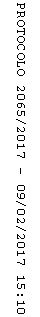 